Supporting: MSFFL2021 Install lay flat vinyl floor coverings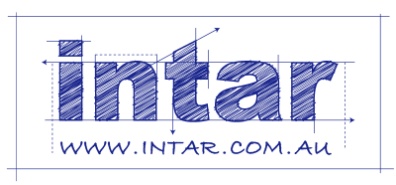 Section 3 Assignment: Cutting and fittingProvide short answers to the following questions:Describe two methods for fitting sheet vinyl around a door jamb and architrave. In your description, list the tools required for each method.How would you go about cutting and fitting a sheet product around the base of a toilet? What items would you need? (a) 	Why do you need to trim off the factory edge of a sheet at the seams? (b) 	Name two methods for trimming the factory edge, and state the tools needed for each method. (a) 	How does a wall trimmer work? (b) 	Describe the adjustments required to make sure the trimmer will cut accurately, and the general process for cutting. If you are describing a particular model, state the name of the model.NameDateMethodTools requiredMethodItems neededMethodTools neededBrand and model nameAdjustments requiredCutting process